This form was composed by the Biosafety Committee at KI.If you have further questions, please read more at https://ki.se/en/staff/biosafety, or send an e-mail to mailto:biosakerhet@ki.seThis form was composed by the Biosafety Committee at KI. If you have further questions, please read more at https://ki.se/en/staff/biosafety, or send an e-mail to mailto:biosakerhet@ki.se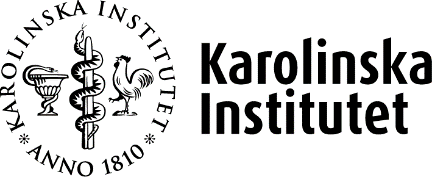 Version 8 (Dec 2018)Version 8 (Dec 2018)Document name:      Version 8 (Dec 2018)Version 8 (Dec 2018)Reference number /version (optional): Risk assessment form for biological agents & toxins (BARA)Risk assessment form for biological agents & toxins (BARA)Risk assessment form for biological agents & toxins (BARA)Risk assessment form for biological agents & toxins (BARA)Date (year-month- day):      This form can be used for identification and characterization of risks involved in work with known microorganisms and toxinsFor risk assessment of blood and other human sample material you may use the  risk assessment form ‘HUMRA’The biological agent should be characterized in Part A. Each type of method involving biological agents should be evaluated in Part B. Note that more than one form A might be needed for different microorganisms using the same method or more than one form B might be needed for different activities with the same microorganism. Form B1 applies in the laboratory setting and form B2 when performing animal experiments. For relevant legislation, see AFS 2018:4 ‘Smittrisker’.For chemical risk assessments, read more and find risk assessment form "KLARA": https://ki.se/en/staff/chemical-safety Note that this form cannot be used for genetically modified microorganisms!When finished, print and place this form in the lab so that each researcher can consult it before conducting experimentsThis form can be used for identification and characterization of risks involved in work with known microorganisms and toxinsFor risk assessment of blood and other human sample material you may use the  risk assessment form ‘HUMRA’The biological agent should be characterized in Part A. Each type of method involving biological agents should be evaluated in Part B. Note that more than one form A might be needed for different microorganisms using the same method or more than one form B might be needed for different activities with the same microorganism. Form B1 applies in the laboratory setting and form B2 when performing animal experiments. For relevant legislation, see AFS 2018:4 ‘Smittrisker’.For chemical risk assessments, read more and find risk assessment form "KLARA": https://ki.se/en/staff/chemical-safety Note that this form cannot be used for genetically modified microorganisms!When finished, print and place this form in the lab so that each researcher can consult it before conducting experimentsThis form can be used for identification and characterization of risks involved in work with known microorganisms and toxinsFor risk assessment of blood and other human sample material you may use the  risk assessment form ‘HUMRA’The biological agent should be characterized in Part A. Each type of method involving biological agents should be evaluated in Part B. Note that more than one form A might be needed for different microorganisms using the same method or more than one form B might be needed for different activities with the same microorganism. Form B1 applies in the laboratory setting and form B2 when performing animal experiments. For relevant legislation, see AFS 2018:4 ‘Smittrisker’.For chemical risk assessments, read more and find risk assessment form "KLARA": https://ki.se/en/staff/chemical-safety Note that this form cannot be used for genetically modified microorganisms!When finished, print and place this form in the lab so that each researcher can consult it before conducting experimentsThis form can be used for identification and characterization of risks involved in work with known microorganisms and toxinsFor risk assessment of blood and other human sample material you may use the  risk assessment form ‘HUMRA’The biological agent should be characterized in Part A. Each type of method involving biological agents should be evaluated in Part B. Note that more than one form A might be needed for different microorganisms using the same method or more than one form B might be needed for different activities with the same microorganism. Form B1 applies in the laboratory setting and form B2 when performing animal experiments. For relevant legislation, see AFS 2018:4 ‘Smittrisker’.For chemical risk assessments, read more and find risk assessment form "KLARA": https://ki.se/en/staff/chemical-safety Note that this form cannot be used for genetically modified microorganisms!When finished, print and place this form in the lab so that each researcher can consult it before conducting experimentsThis form can be used for identification and characterization of risks involved in work with known microorganisms and toxinsFor risk assessment of blood and other human sample material you may use the  risk assessment form ‘HUMRA’The biological agent should be characterized in Part A. Each type of method involving biological agents should be evaluated in Part B. Note that more than one form A might be needed for different microorganisms using the same method or more than one form B might be needed for different activities with the same microorganism. Form B1 applies in the laboratory setting and form B2 when performing animal experiments. For relevant legislation, see AFS 2018:4 ‘Smittrisker’.For chemical risk assessments, read more and find risk assessment form "KLARA": https://ki.se/en/staff/chemical-safety Note that this form cannot be used for genetically modified microorganisms!When finished, print and place this form in the lab so that each researcher can consult it before conducting experimentsA) CHaracterization of the organism(s)A) CHaracterization of the organism(s)A) CHaracterization of the organism(s)A) CHaracterization of the organism(s)A) CHaracterization of the organism(s)Department:     Department:     Department:     Group leader /PI:     Group leader /PI:     Room number(s):      Room number(s):      Room number(s):      Room number(s):      Room number(s):      Lab responsible person (if applicable):      Lab responsible person (if applicable):      Lab responsible person (if applicable):      Lab responsible person (if applicable):      Lab responsible person (if applicable):       Virus    Bacteria    Toxin    Cell line    Fungi    Protozoa    Other        Virus    Bacteria    Toxin    Cell line    Fungi    Protozoa    Other        Virus    Bacteria    Toxin    Cell line    Fungi    Protozoa    Other        Virus    Bacteria    Toxin    Cell line    Fungi    Protozoa    Other        Virus    Bacteria    Toxin    Cell line    Fungi    Protozoa    Other       Name of group, organism, subgroup, type, strain designation(s), etc.: Risk group 1  Risk group 23  Risk group 33  Not applicable  Risk group 1  Risk group 23  Risk group 33  Not applicable  Risk group 1  Risk group 23  Risk group 33  Not applicable  Risk group 1  Risk group 23  Risk group 33  Not applicable  Risk group 1  Risk group 23  Risk group 33  Not applicable  Not genetically modified Genetically modified- This form cannot be used for this purpose, unless it is a spontaneous modification1. Please read the supplemental information. Not genetically modified Genetically modified- This form cannot be used for this purpose, unless it is a spontaneous modification1. Please read the supplemental information. Not genetically modified Genetically modified- This form cannot be used for this purpose, unless it is a spontaneous modification1. Please read the supplemental information. Not genetically modified Genetically modified- This form cannot be used for this purpose, unless it is a spontaneous modification1. Please read the supplemental information. Not genetically modified Genetically modified- This form cannot be used for this purpose, unless it is a spontaneous modification1. Please read the supplemental information.Type and origin of the sample:Special properties of the particular strain(s): antibiotic resistance? elaborate:       virulence factors? elaborate:       resistance against drying? elaborate:       resistance against heat? elaborate:       resistance against disinfectants? elaborate:       risk for allergic reactions? elaborate:       risk for pregnant employees? elaborate:       Other; please elaborate:       antibiotic resistance? elaborate:       virulence factors? elaborate:       resistance against drying? elaborate:       resistance against heat? elaborate:       resistance against disinfectants? elaborate:       risk for allergic reactions? elaborate:       risk for pregnant employees? elaborate:       Other; please elaborate:       antibiotic resistance? elaborate:       virulence factors? elaborate:       resistance against drying? elaborate:       resistance against heat? elaborate:       resistance against disinfectants? elaborate:       risk for allergic reactions? elaborate:       risk for pregnant employees? elaborate:       Other; please elaborate:       antibiotic resistance? elaborate:       virulence factors? elaborate:       resistance against drying? elaborate:       resistance against heat? elaborate:       resistance against disinfectants? elaborate:       risk for allergic reactions? elaborate:       risk for pregnant employees? elaborate:       Other; please elaborate:      Symptoms if infected (e.g. disease spectrum):The possible consequences and their severity if the employer is exposed to the infectious agent: Low infectious dose   High infectious dose. Please comment, eg numbers of particles       Low infectious dose   High infectious dose. Please comment, eg numbers of particles       Low infectious dose   High infectious dose. Please comment, eg numbers of particles       Low infectious dose   High infectious dose. Please comment, eg numbers of particles       Low infectious dose   High infectious dose. Please comment, eg numbers of particles      Natural route of infection: aerosol    skin contact    mucous membrane contact    injection (skin puncture)  dust        ingestion        other       aerosol    skin contact    mucous membrane contact    injection (skin puncture)  dust        ingestion        other       aerosol    skin contact    mucous membrane contact    injection (skin puncture)  dust        ingestion        other       aerosol    skin contact    mucous membrane contact    injection (skin puncture)  dust        ingestion        other      Possible routes of transmission in the lab: aerosol    skin contact    mucous membrane contact    injection (skin puncture)  dust        ingestion        other       aerosol    skin contact    mucous membrane contact    injection (skin puncture)  dust        ingestion        other       aerosol    skin contact    mucous membrane contact    injection (skin puncture)  dust        ingestion        other       aerosol    skin contact    mucous membrane contact    injection (skin puncture)  dust        ingestion        other      Available treatment(e.g. first choice antibiotics, if applicable):Available immuno-prophylactic measures: Survival of the organism in the environment:B1) Risk assessment- laboratory workB1) Risk assessment- laboratory workReference number /version (optional):      General description of the work:Method description(s) including type of work (cultivation etc.): Please elaborate.Which part(s) of the handling possesses the highest risk of infection? E.g. propagation, sonication, centrifugation or use of needles.Safety procedures to minimize the risk of laboratory infections: E.g. minimize volumes, evaluate if a less pathogenic strain can be used or how to avoid aerosols and sharp objects.Expected time of risk for exposure:Handling procedures for the organism: Work in a biological safety cabinet4                    Class 1   During the whole method.   During parts of the method, which?               Class 24  During the whole method.   During parts of the method, which?      Protective gloves.  Specification of gloves       During the whole method. During parts of the method, which?      Protective clothing. Please specify:      Other, please elaborate:      Handling procedures for the organism: Work in a biological safety cabinet4                    Class 1   During the whole method.   During parts of the method, which?               Class 24  During the whole method.   During parts of the method, which?      Protective gloves.  Specification of gloves       During the whole method. During parts of the method, which?      Protective clothing. Please specify:      Other, please elaborate:      Handling procedures for the organism: Work in a biological safety cabinet4                    Class 1   During the whole method.   During parts of the method, which?               Class 24  During the whole method.   During parts of the method, which?      Protective gloves.  Specification of gloves       During the whole method. During parts of the method, which?      Protective clothing. Please specify:      Other, please elaborate:      Does the method involve hazardous chemicals (including isotopes)? No Yes, which?      , which risk statements?       Does the handling of dangerous chemicals need a separate risk assessment? If yes; name of the risk assessment:       No Yes, which?      , which risk statements?       Does the handling of dangerous chemicals need a separate risk assessment? If yes; name of the risk assessment:      Liquid waste:Please specify type of liquid waste generatedHow is liquid waste handled?Does it contain mixed sources e.g. antibiotics/chemicals that need special considerations? No Yes, which?      , how should this be handled?       No Yes, which?      , how should this be handled?      How is solid waste handled?Please specify type of solid waste generated.How is solid waste handled?6Suitable disinfection method of lab area/biosafety cabinet:If immunization is available, are all personnel working in this lab vaccinated? Yes No. Why:       Yes No. Why:      Emergency procedures:In case of accident, spill, theft etc.Name and phone number of contact person (in case of accident):Have you considered the experiments in view of laboratory biosecurity and dual-use? Yes No, Why:       Not applicable. Why:       Yes No, Why:       Not applicable. Why:      Based on the answers above, the activity/organism will be handled in: Biosafety level 1 Biosafety level 2                     Approved notification?  Yes  No.                   The laboratory is marked with a BSL2 sign?  Yes  No. Biosafety level 3 Based on the answers above, the activity/organism will be handled in: Biosafety level 1 Biosafety level 2                     Approved notification?  Yes  No.                   The laboratory is marked with a BSL2 sign?  Yes  No. Biosafety level 3 Based on the answers above, the activity/organism will be handled in: Biosafety level 1 Biosafety level 2                     Approved notification?  Yes  No.                   The laboratory is marked with a BSL2 sign?  Yes  No. Biosafety level 3 How many employees are performing the experiments (or otherwise involved)?Are there employees needing special consideration? E.g. pregnant employees, dish washing personnel, cleaners, and service personnel.Handling and safety instructions available?Yes, which?         No, why?      Yes, which?         No, why?      Other information:Name in print. Note that it is recommended that more than one person evaluates the organism and the risks.Signature; Group leader:This form, B2) Risk assessment- animal handling, specifies the animal experiments and is not needed if you only perform laboratory work.You should specify the laboratory work that leads up to a culture of the microorganism in BARA form part B1) Risk assessment- laboratory work. Exclude part B1) if you do not cultivate the microorganism before the animal experiment. Several risk assessments might be needed that corresponds to one ethical permit.This form, B2) Risk assessment- animal handling, specifies the animal experiments and is not needed if you only perform laboratory work.You should specify the laboratory work that leads up to a culture of the microorganism in BARA form part B1) Risk assessment- laboratory work. Exclude part B1) if you do not cultivate the microorganism before the animal experiment. Several risk assessments might be needed that corresponds to one ethical permit.This form, B2) Risk assessment- animal handling, specifies the animal experiments and is not needed if you only perform laboratory work.You should specify the laboratory work that leads up to a culture of the microorganism in BARA form part B1) Risk assessment- laboratory work. Exclude part B1) if you do not cultivate the microorganism before the animal experiment. Several risk assessments might be needed that corresponds to one ethical permit.Ethical permission nr     Ethical permission nr     Ethical permission nr         B2) Risk assessment-Animal handling    B2) Risk assessment-Animal handlingReference number /version (optional):      General description of the work Method description(s) including type of work (oral lavage etc.): Please elaborateWhich part(s) of the handling possesses the highest risk of infection? E.g use of needles/scratching. Safety procedures to minimize the risk of laboratory infections: E.g. minimize volumes, evaluate if a less pathogenic strain can be used or how to avoid aerosols and sharp objects.Expected time or risk for exposure:Handling procedures for the organism: Work in a biological safety cabinet4                    Class 1   During the whole method.   During parts of the method, which?               Class 24    During the whole method.   During parts of the method, which?      Protective gloves.  Specification of gloves       During the whole method. During parts of the method, which?      Protective clothing. Please specify:       Mouth protection. Please specify:      Other, please elaborate:      Handling procedures for the organism: Work in a biological safety cabinet4                    Class 1   During the whole method.   During parts of the method, which?               Class 24    During the whole method.   During parts of the method, which?      Protective gloves.  Specification of gloves       During the whole method. During parts of the method, which?      Protective clothing. Please specify:       Mouth protection. Please specify:      Other, please elaborate:      Handling procedures for the organism: Work in a biological safety cabinet4                    Class 1   During the whole method.   During parts of the method, which?               Class 24    During the whole method.   During parts of the method, which?      Protective gloves.  Specification of gloves       During the whole method. During parts of the method, which?      Protective clothing. Please specify:       Mouth protection. Please specify:      Other, please elaborate:      How do you avoid cross infections within the animal facility?Does the method involve hazardous chemicals (including isotopes)? No Yes, which?      , which risk statements?       Does the handling of dangerous chemicals need a separate risk assessment? If yes; name of the risk assessment:       No Yes, which?      , which risk statements?       Does the handling of dangerous chemicals need a separate risk assessment? If yes; name of the risk assessment:      Liquid waste:Please specify type of liquid waste generatedHow is liquid waste handled?Does it contain mixed sources e.g. antibiotics/chemicals that need special considerations?How is solid waste handled?Please specify type of solid waste generated.How is solid waste handled?6Suitable disinfection method of lab area/biosafety cabinet:If immunization is available, are all personnel working in this lab vaccinated?Including facility personnel Yes No. Why:       Yes No. Why:      Emergency procedures:In case of accident, spill, theft etc.Name and phone number of contact person (in case of accident):Have you considered the experiments in view of laboratory biosecurity and dual-use? Yes No. Why:       Not applicable. Why:       Yes No. Why:       Not applicable. Why:      Who is in charge of inventory control (mandatory)?Based on the answers above, the activity/organism will be handled in: Biosafety level 1 Biosafety level 2                     Approved notification?  Yes  No.                   The laboratory is marked with a BSL2 sign?  Yes  No. Biosafety level 3 Based on the answers above, the activity/organism will be handled in: Biosafety level 1 Biosafety level 2                     Approved notification?  Yes  No.                   The laboratory is marked with a BSL2 sign?  Yes  No. Biosafety level 3 Based on the answers above, the activity/organism will be handled in: Biosafety level 1 Biosafety level 2                     Approved notification?  Yes  No.                   The laboratory is marked with a BSL2 sign?  Yes  No. Biosafety level 3 Will facility personnel perform the experiments/parts of the experiments? No Yes. Have they been informed about the risks involved?  Yes  No, why?       No Yes. Have they been informed about the risks involved?  Yes  No, why?      How many employees are performing the actual experiments (or otherwise involved)?Are there employees needing special consideration? E.g. pregnant employees, dish washing personnel, cleaners, and service personnel.Handling and safety instructions available?Often specified by the facility managementYes, which?         No, why?      Yes, which?         No, why?      Other information:Name in print. Note that it is recommended that more than one person evaluates the organism and the risks.Signature; Group leader.